Dates:     to  ------------------------------------------------------------------------------------------------------------------------------------------ Mentors:   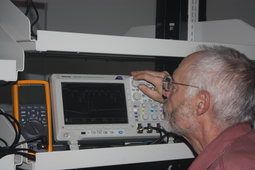 